Questionnaire ApidaeQuestionnaireNom de la fiche :Type : Hébergement collectifIdentificationMoyens de communication : Adresse : Entité de gestionEntité de gestion:ContactsContacts :PrésentationDescriptif court :(Phrase d'accroche (255 caractères maximum))Descriptif détaillé :Type d'hébergement collectif:Cocher le critère correspondant à votre offre :Classement:Cocher le critère correspondant à votre offre :N° de classement : Classement et thématiques labels:Cocher les critères correspondant à votre offre:Chaîne et label:Cocher le critère correspondant à votre offre :LocalisationGéolocalisation :Latitude :Longitude :Environnements:Cocher les critères correspondant à votre offre:Complément localisation :PrestationsÉquipements:Cocher les critères correspondant à votre offre:Services:Cocher les critères correspondant à votre offre:Conforts:Cocher les critères correspondant à votre offre:Activités sur place:Cocher les critères correspondant à votre offre:Types de clientèle:Cocher les critères correspondant à votre offre:Nb pers min pour tarif groupe : Taille groupe max : Complément accueil :Langues parlées:Cocher les critères correspondant à votre offre:Animaux acceptés : Oui/NonAnimaux acceptés avec supplément : Oui/NonConditions d'accueil des animaux :Labels Tourisme et Handicap:Cocher les critères correspondant à votre offre:Tourisme adapté:Cocher les critères correspondant à votre offre:Nb. pers. pouvant être accueillies simultanément en fauteuil roulant : OuverturePériodes d'ouvertures :Ouvert toute l'année : Oui / NonIndications période / saisonnalité:Cocher les critères correspondant à votre offre:TarifsTarifs :Pour un tarif unique, saisir la même valeur dans le champ Minimum et Maximum.Pour un tarif « à partir de », saisir la valeur uniquement dans le champ Minimum.Du :		 Au :		Du :		 Au :		Du :		 Au :		Modes de paiement:Cocher les critères correspondant à votre offre:Taxe de sejour incluse : Non communiquéComplément tarifs :RéservationVos modes de réservation :Complément réservation :MultimédiasIllustrations : Nous vous remercions de nous transmettre tout type de multimédia (photo numérique 10 Mo max, lien web cam, fichier pdf 10 Mo max,vidéo) de préférence par mail  ou autre support numérique (CD, DVD).Prestataire d'activitésPrestataire d'activités : Oui/NonActivites sportives:Cocher les critères correspondant à votre offre:CapacitésNombre d'unités d'hébergements classés : Nombre total d'unités d’hébergements : Nombre d'appartements : Nombre de chambres : Nombre de dortoirs : Nombre d'habitations individuelles : Nombre dortoirs 4/9 personnes : Nombre dortoirs +10 personnes : Nombre d'hébergements pour personnes à mobilité réduite : Types de bâtiment:Cocher les critères correspondant à votre offre:Types d'hébergement:Cocher les critères correspondant à votre offre:Location de sallesNombre de salles de réunion équipées : Capacité max d'accueil : Nombre de salles modulables : Espace adapté à des prestations de type:Cocher les critères correspondant à votre offre:Équipement:Cocher les critères correspondant à votre offre:Restauration:Cocher les critères correspondant à votre offre:Hébergement:Cocher les critères correspondant à votre offre:Salles de réunion :Nom de la salle :Description de la salle (préciser les équipements propres à cette salle ou toute autre information jugée utile pour les clients) :Capacité maximale : 		personnesLumière naturelle dans la salle : [] Oui [ X ] NonHauteur de plafond(nécessaire pour certains spectacles : les jongleurs, …) : 		 mSuperficie :		 m²Tarif de la salle(tarifs de la salle sans prestation):mini:		 €maxi:		 €Tarif journée(tarifs par personne à la journée incluant une ou des prestations restauration et la salle):mini:		 €maxi:		 €Tarif résident(tarif par personne incluant l'hébergement, la restauration et la salle):mini:		 €maxi:		 €Fait le____/____ / ________SignatureLes informations fournies dans ce questionnaire sont potentiellement publiées et seront centralisées dans la base Apidae. Elles pourront être exploitées par différents partenaires.Merci de votre collaborationbase.apidae-tourisme.com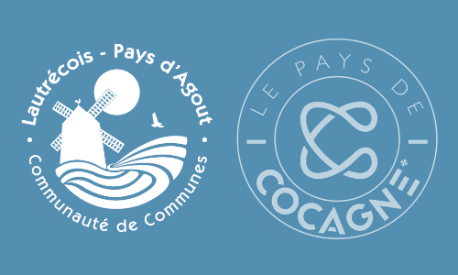                                                  Questionnaire généré le : Moyens de communicationCoordonnéesPrécisions (ex: en soirée, hors saison, etc.)TéléphoneMélSite web (URL)Site internet mobileFaxTéléphone /faxPage facebookGoogle +TwitterTripadvisorYelpShorty URLCivilitéNomPrénomFonctionMoyens communicationDate de débutDate de finJour de fermetureHorairesLibellé tarifaireMinimum (€)Maximum (€)NuitéeNuitée + petit déjeunerDemi-pension (/ pers.)Pension complète (/ pers.)Nuitée groupeSemaineSemaine en appartement 4 pers.Semaine en appartement 5 pers.Semaine en appartement 6 pers.Semaine en appartement 7 pers.Semaine en appartement 8 pers.Semaine en appartement 9 pers.Semaine en appartement 10 pers.Semaine en demi-pension (/ pers.)Semaine en pension complète (/ pers.)Week-endDeux semainesTrois semainesAnimauxParking voiturePique-nique à emporterLibellé tarifaireMinimum (€)Maximum (€)NuitéeNuitée + petit déjeunerDemi-pension (/ pers.)Pension complète (/ pers.)Nuitée groupeSemaineSemaine en appartement 4 pers.Semaine en appartement 5 pers.Semaine en appartement 6 pers.Semaine en appartement 7 pers.Semaine en appartement 8 pers.Semaine en appartement 9 pers.Semaine en appartement 10 pers.Semaine en demi-pension (/ pers.)Semaine en pension complète (/ pers.)Week-endDeux semainesTrois semainesAnimauxParking voiturePique-nique à emporterLibellé tarifaireMinimum (€)Maximum (€)NuitéeNuitée + petit déjeunerDemi-pension (/ pers.)Pension complète (/ pers.)Nuitée groupeSemaineSemaine en appartement 4 pers.Semaine en appartement 5 pers.Semaine en appartement 6 pers.Semaine en appartement 7 pers.Semaine en appartement 8 pers.Semaine en appartement 9 pers.Semaine en appartement 10 pers.Semaine en demi-pension (/ pers.)Semaine en pension complète (/ pers.)Week-endDeux semainesTrois semainesAnimauxParking voiturePique-nique à emporterCapacités par dispositionCapacités par dispositionEn classeEn théâtreEn UEn banquetEn cocktailEn carre